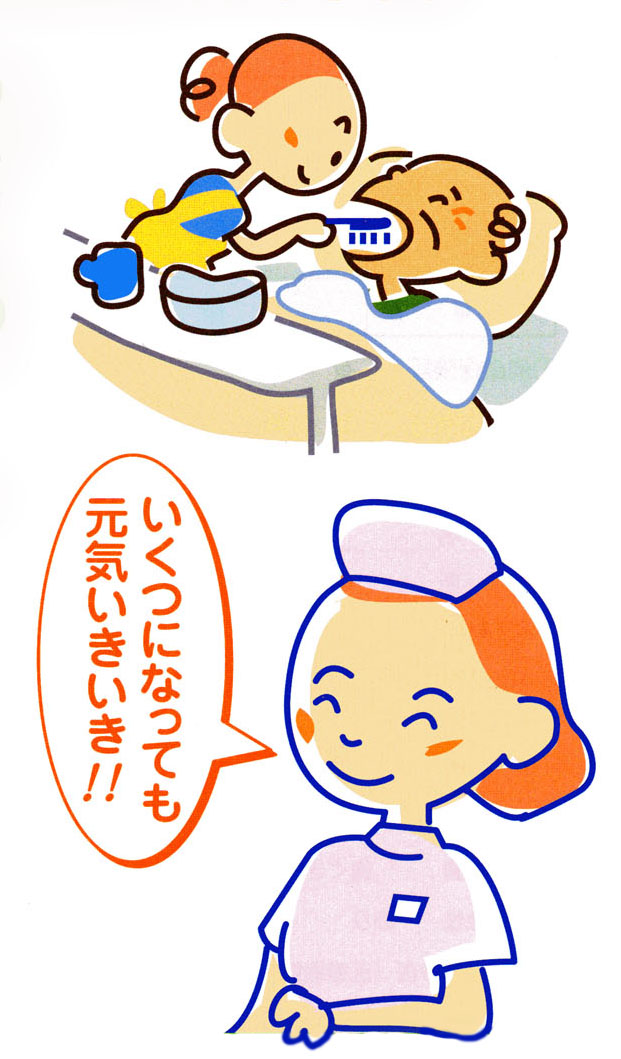 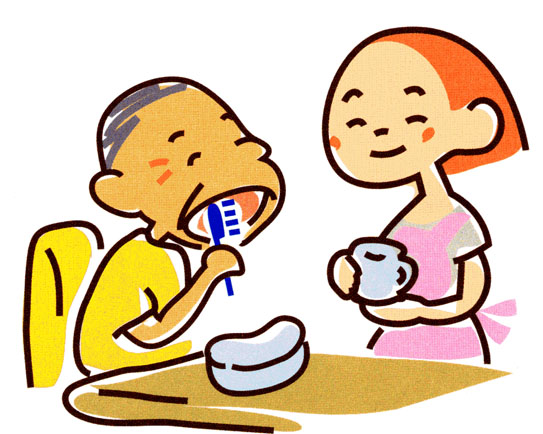 京都市西京歯科医師会　2020年4月作成西京口腔サポートセンター訪問歯科診療申込書西京口腔サポートセンター訪問歯科診療申込書西京口腔サポートセンター訪問歯科診療申込書西京口腔サポートセンター訪問歯科診療申込書西京口腔サポートセンター訪問歯科診療申込書西京口腔サポートセンター訪問歯科診療申込書西京口腔サポートセンター訪問歯科診療申込書西京口腔サポートセンター訪問歯科診療申込書西京口腔サポートセンター訪問歯科診療申込書西京口腔サポートセンター訪問歯科診療申込書西京口腔サポートセンター訪問歯科診療申込書西京口腔サポートセンター訪問歯科診療申込書西京口腔サポートセンター訪問歯科診療申込書申込書記入者氏名申込書記入者氏名申込書記入者氏名送信日時送信日時送信日時年　　　月　　　日時　　　分年　　　月　　　日時　　　分年　　　月　　　日時　　　分年　　　月　　　日時　　　分（受診者との関係）（受診者との関係）（受診者との関係）送信日時送信日時送信日時年　　　月　　　日時　　　分年　　　月　　　日時　　　分年　　　月　　　日時　　　分年　　　月　　　日時　　　分受診　者フリガナ男・女男・女生年月日生年月日大正昭和平成年　　月　　日生歳年　　月　　日生歳受診　者お名前男・女男・女生年月日生年月日大正昭和平成年　　月　　日生歳年　　月　　日生歳受診　者ご住所〒〒〒〒〒〒〒〒〒駐車場　有　無駐車場　有　無受診　者電　話自宅　　　　　　　　　　　　　　連絡先携帯自宅　　　　　　　　　　　　　　連絡先携帯自宅　　　　　　　　　　　　　　連絡先携帯自宅　　　　　　　　　　　　　　連絡先携帯自宅　　　　　　　　　　　　　　連絡先携帯自宅　　　　　　　　　　　　　　連絡先携帯自宅　　　　　　　　　　　　　　連絡先携帯自宅　　　　　　　　　　　　　　連絡先携帯自宅　　　　　　　　　　　　　　連絡先携帯自宅　　　　　　　　　　　　　　連絡先携帯自宅　　　　　　　　　　　　　　連絡先携帯担当ｹｱﾏﾈｰｼﾞｬｰ担当ｹｱﾏﾈｰｼﾞｬｰ担当ｹｱﾏﾈｰｼﾞｬｰ事業所名氏　名事業所名氏　名事業所名氏　名事業所名氏　名TEL　　　　　　　FAX携帯TEL　　　　　　　FAX携帯TEL　　　　　　　FAX携帯TEL　　　　　　　FAX携帯TEL　　　　　　　FAX携帯TEL　　　　　　　FAX携帯①医療保険・福祉①医療保険・福祉①医療保険・福祉医療保険（後期高齢者・国保・社保）　重障老人　生活保護　その他医療保険（後期高齢者・国保・社保）　重障老人　生活保護　その他医療保険（後期高齢者・国保・社保）　重障老人　生活保護　その他医療保険（後期高齢者・国保・社保）　重障老人　生活保護　その他医療保険（後期高齢者・国保・社保）　重障老人　生活保護　その他医療保険（後期高齢者・国保・社保）　重障老人　生活保護　その他医療保険（後期高齢者・国保・社保）　重障老人　生活保護　その他医療保険（後期高齢者・国保・社保）　重障老人　生活保護　その他医療保険（後期高齢者・国保・社保）　重障老人　生活保護　その他医療保険（後期高齢者・国保・社保）　重障老人　生活保護　その他②介護保険②介護保険②介護保険無・有(自立　要支援１　要支援２　要介護１　要介護２　要介護３　要介護４　要介護５)無・有(自立　要支援１　要支援２　要介護１　要介護２　要介護３　要介護４　要介護５)無・有(自立　要支援１　要支援２　要介護１　要介護２　要介護３　要介護４　要介護５)無・有(自立　要支援１　要支援２　要介護１　要介護２　要介護３　要介護４　要介護５)無・有(自立　要支援１　要支援２　要介護１　要介護２　要介護３　要介護４　要介護５)無・有(自立　要支援１　要支援２　要介護１　要介護２　要介護３　要介護４　要介護５)無・有(自立　要支援１　要支援２　要介護１　要介護２　要介護３　要介護４　要介護５)無・有(自立　要支援１　要支援２　要介護１　要介護２　要介護３　要介護４　要介護５)無・有(自立　要支援１　要支援２　要介護１　要介護２　要介護３　要介護４　要介護５)無・有(自立　要支援１　要支援２　要介護１　要介護２　要介護３　要介護４　要介護５)③介護者と　緊急時の連絡先③介護者と　緊急時の連絡先③介護者と　緊急時の連絡先氏名　　　　　　　　　　　　　　　　連絡先(自宅又は携帯)住所氏名　　　　　　　　　　　　　　　　連絡先(自宅又は携帯)住所氏名　　　　　　　　　　　　　　　　連絡先(自宅又は携帯)住所氏名　　　　　　　　　　　　　　　　連絡先(自宅又は携帯)住所氏名　　　　　　　　　　　　　　　　連絡先(自宅又は携帯)住所氏名　　　　　　　　　　　　　　　　連絡先(自宅又は携帯)住所氏名　　　　　　　　　　　　　　　　連絡先(自宅又は携帯)住所氏名　　　　　　　　　　　　　　　　連絡先(自宅又は携帯)住所氏名　　　　　　　　　　　　　　　　連絡先(自宅又は携帯)住所氏名　　　　　　　　　　　　　　　　連絡先(自宅又は携帯)住所④かかりつけ医（医療機関名）④かかりつけ医（医療機関名）④かかりつけ医（医療機関名）かかりつけ医院名                              連絡先かかりつけ医院名                              連絡先かかりつけ医院名                              連絡先かかりつけ医院名                              連絡先かかりつけ医院名                              連絡先かかりつけ医院名                              連絡先かかりつけ医院名                              連絡先かかりつけ医院名                              連絡先かかりつけ医院名                              連絡先かかりつけ医院名                              連絡先⑤訪問診療を希望　される歯科医院⑤訪問診療を希望　される歯科医院⑤訪問診療を希望　される歯科医院歯科医院名　（希望される歯科医がない場合、お近くの歯科医を派遣します）歯科医院名　（希望される歯科医がない場合、お近くの歯科医を派遣します）歯科医院名　（希望される歯科医がない場合、お近くの歯科医を派遣します）歯科医院名　（希望される歯科医がない場合、お近くの歯科医を派遣します）歯科医院名　（希望される歯科医がない場合、お近くの歯科医を派遣します）歯科医院名　（希望される歯科医がない場合、お近くの歯科医を派遣します）歯科医院名　（希望される歯科医がない場合、お近くの歯科医を派遣します）歯科医院名　（希望される歯科医がない場合、お近くの歯科医を派遣します）歯科医院名　（希望される歯科医がない場合、お近くの歯科医を派遣します）歯科医院名　（希望される歯科医がない場合、お近くの歯科医を派遣します）⑥申し込み時のお口の状態（該当する所に✓印をつけてください）⑥申し込み時のお口の状態（該当する所に✓印をつけてください）⑥申し込み時のお口の状態（該当する所に✓印をつけてください）⑥申し込み時のお口の状態（該当する所に✓印をつけてください）⑥申し込み時のお口の状態（該当する所に✓印をつけてください）⑥申し込み時のお口の状態（該当する所に✓印をつけてください）⑥申し込み時のお口の状態（該当する所に✓印をつけてください）⑥申し込み時のお口の状態（該当する所に✓印をつけてください）*緊急性はありますか？　ある・ない*緊急性はありますか？　ある・ない*緊急性はありますか？　ある・ない*緊急性はありますか？　ある・ない*緊急性はありますか？　ある・ない＊歯の病気のチェック＊歯の病気のチェック＊歯の病気のチェック＊歯の病気のチェック＊入れ歯のチェック＊歯ぐき、舌、頬の内側　　　　　のチェック＊歯ぐき、舌、頬の内側　　　　　のチェック＊歯ぐき、舌、頬の内側　　　　　のチェック＊歯ぐき、舌、頬の内側　　　　　のチェック＊歯ぐき、舌、頬の内側　　　　　のチェック＊歯ぐき、舌、頬の内側　　　　　のチェック＊歯ぐき、舌、頬の内側　　　　　のチェック＊飲み込みの　　　　チェック歯がズキズキうずいている冷たいものや熱いもので歯がうずく歯に穴があいて、食べ物がよく詰まる歯の周りに白いネトネトしたものがついている歯が動いて痛い歯ブラシすると歯ぐきから出血する歯がズキズキうずいている冷たいものや熱いもので歯がうずく歯に穴があいて、食べ物がよく詰まる歯の周りに白いネトネトしたものがついている歯が動いて痛い歯ブラシすると歯ぐきから出血する歯がズキズキうずいている冷たいものや熱いもので歯がうずく歯に穴があいて、食べ物がよく詰まる歯の周りに白いネトネトしたものがついている歯が動いて痛い歯ブラシすると歯ぐきから出血する歯がズキズキうずいている冷たいものや熱いもので歯がうずく歯に穴があいて、食べ物がよく詰まる歯の周りに白いネトネトしたものがついている歯が動いて痛い歯ブラシすると歯ぐきから出血する入れ歯が割れている入れ歯がすごく汚れている入れ歯を入れても歯ぐきが痛くて噛めない歯が動いて入れ歯が入らない歯が抜けたまま入れ歯を修理していない擦れたり引っかかるところがある食べ物が入れ歯の内側に入って痛い周囲より赤いところや白いところがある大きさの変わるふくらみがある反対側にないふくらみがある時々歯ぐきが腫れてくる口臭が強い歯の角が、舌にあたって痛い周囲より赤いところや白いところがある大きさの変わるふくらみがある反対側にないふくらみがある時々歯ぐきが腫れてくる口臭が強い歯の角が、舌にあたって痛い周囲より赤いところや白いところがある大きさの変わるふくらみがある反対側にないふくらみがある時々歯ぐきが腫れてくる口臭が強い歯の角が、舌にあたって痛い周囲より赤いところや白いところがある大きさの変わるふくらみがある反対側にないふくらみがある時々歯ぐきが腫れてくる口臭が強い歯の角が、舌にあたって痛い周囲より赤いところや白いところがある大きさの変わるふくらみがある反対側にないふくらみがある時々歯ぐきが腫れてくる口臭が強い歯の角が、舌にあたって痛い周囲より赤いところや白いところがある大きさの変わるふくらみがある反対側にないふくらみがある時々歯ぐきが腫れてくる口臭が強い歯の角が、舌にあたって痛い周囲より赤いところや白いところがある大きさの変わるふくらみがある反対側にないふくらみがある時々歯ぐきが腫れてくる口臭が強い歯の角が、舌にあたって痛い食べ物やよだれがこぼれやすい食べ物のカスが口に残るよくむせるようになった軟らかいものを好むようになった食事に時間がかかるようになった⑦その他（全身状態等伝えておきたいこと等あればお書きください）⑦その他（全身状態等伝えておきたいこと等あればお書きください）⑦その他（全身状態等伝えておきたいこと等あればお書きください）⑦その他（全身状態等伝えておきたいこと等あればお書きください）⑦その他（全身状態等伝えておきたいこと等あればお書きください）⑦その他（全身状態等伝えておきたいこと等あればお書きください）⑦その他（全身状態等伝えておきたいこと等あればお書きください）⑦その他（全身状態等伝えておきたいこと等あればお書きください）⑦その他（全身状態等伝えておきたいこと等あればお書きください）⑦その他（全身状態等伝えておきたいこと等あればお書きください）⑦その他（全身状態等伝えておきたいこと等あればお書きください）⑦その他（全身状態等伝えておきたいこと等あればお書きください）⑦その他（全身状態等伝えておきたいこと等あればお書きください）